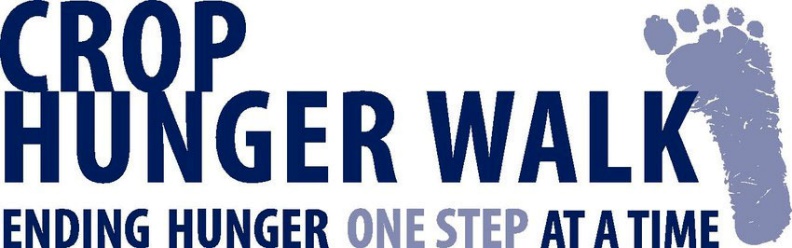 Church World ServiceP.O. Box 968Elkhart, IN 46515[DATE]Dear [Business name]We hope that you will consider becoming a sponsor of the [Walk Name] CROP Hunger Walk, which helps to end hunger one step at a time. With your help, each year we raise funds for hunger programs in our area and around the world. A quarter of the funds raised support the work of [Local agency names], which assist members of our community who are in need. The remainder of the funds supports the global work of CWS, which works in more than 30 countries worldwide to empower local communities.Last year, we raised $[previous year’s total] for the hungry and had roughly [previous year attendance] walkers!  Our goal for this year is to raise $[income goal] with [participation goal] Walkers!  We need your support. Please sponsor the CROP Hunger Walk with a gift.Donations to CWS for the CROP Hunger Walk are tax-deductible. The CWS tax identification number is #13-4080201. CWS is an international humanitarian organization, providing self-help and development, disaster relief, and refugee assistance throughout the world.Our CROP Hunger Walk engages a broad cross-section of the community in service to the neediest of the world.  It is an interfaith, community-oriented event that (1) raises funds to help hungry people, (2) raises awareness of hunger as an issue, (3) engages and trains volunteers for community service, and (4) brings together persons of many ages and backgrounds in a common endeavor.Thank you for considering this invitation to continue to be a part of this community event.  Sincerely,[Your Name][Your email address][Your phone number][Walk Name] CROP Hunger Walk Committee